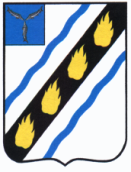 АДМИНИСТРАЦИЯСОВЕТСКОГО МУНИЦИПАЛЬНОГО РАЙОНА 
 САРАТОВСКОЙ ОБЛАСТИПОСТАНОВЛЕНИЕр.п. СтепноеО внесении изменений в постановление администрации Советского муниципального района от 15.11.2016 № 906В связи с произошедшими кадровыми изменениями, руководствуясь Уставом Советского муниципального района, администрация Советского муниципального района ПОСТАНОВЛЯЕТ:1. Внести изменения в приложение к постановлению администрации Советского муниципального района от 15.11.2016 № 906 «О комиссии по делам несовершеннолетних и защите их прав администрации Советского муниципального района» (с изменениями от 31.10.2017 №618, от 09.01.2018 №5, от 17.07.2018 №352, от 09.11.2018 №704, от 25.03.2019 №143, от 08.04.2019 №189, 17.06.2016 №321, от 05.07.2019 №379, от 29.07.2019 №428, от 02.03.2020 № 101, от 22.05.2020 №252, от 07.12.2020 №707, от 12.04.2021 №210, от 21.06.2021 №326, от 09.08.2021 №430, 14.10.2021 №603, 19.11.2021 №679, 10.03.2022 №141, 13.09.2022 №494, 07.12.2022 №711, 13.01.2023 №8, 07.02.2023 №51, 12.05.2023 №221), изложив его в новой редакции (прилагается).2. Настоящее постановление вступает в силу со дня официального опубликования.Глава  Советскогомуниципального района                                                                   С.В. ПименовТурукина О.Н.5-00-45Приложениек постановлению администрации Советского муниципального района от13.06.2023 №_289«Приложение к постановлению администрации Советского муниципального района от 15.11.2016№ 906Состав комиссии по делам несовершеннолетних и защите их прав администрации Советского муниципального района».Верно:Руководитель аппарата                       И.Е. ГригорьеваТурукина О.Н.           -заместитель главы администрации Советского муниципального района по социальным вопросам, председатель комиссии;Овтина Т.А.              -начальник управления образования Советского муниципального района, заместитель председателя комиссии;Дубцова С.А. -заместитель директора ГАУ СО «Комплексный центр социальной защиты населения Советского района», заместитель председателя комиссии (по согласованию);Дябина А.С.                -главный специалист сектора по обеспечению деятельности комиссии по делам несовершеннолетних и защите их прав администрации Советского муниципального района, ответственный секретарь комиссии;Члены комиссии:Алексенцев И.С.         -начальник полиции МО МВД России «Советский» по Саратовской области (по согласованию);Барковская Т.А. -общественный помощник Уполномоченного по правам ребенка в Саратовской области (по согласованию);Вернигор И.П.-консультант отдела опеки и попечительства администрации Советского муниципального района;Ермакова Е.С.             -Зайцев С.Н.                 -заведующая отделением профилактики и безнадзорности несовершеннолетних, реабилитации детей и подростков с ограниченными физическими и умственными возможностями ГАУ СО «Комплексный центр социальной защиты населения Советского района»(по согласованию);заместитель начальника ОНД и ПР по Марксовскому и Советскому районам Саратовской области (по согласованию);Иванова Е.В.-начальник отдела по молодежной политике, физкультуре и спорту и социальным вопросам администрации Советского муниципального района;Клекова Л.Н. -начальник территориального центра занятости населения по Советскому районугосударственного казенного учреждения «Саратовской области «Центр занятости населения Саратовской области» (по согласованию);Лавренова М.Л.          -муниципальный координатор реализации Всероссийского проекта «Навигаторы детства» Национального проекта «Образование» Федерального проекта «Патриотическое воспитание граждан РФ» (по согласованию);Лотова В.А.                 -фельдшер ОМК ГУЗ СО «Советская РБ» (по согласованию);Пырская Ю.В              -старший инспектор Марксовского межмуниципального филиала ФКУ УИИ УФСИН России по Саратовской области (по согласованию);Рудакова А.Г.              -председатель Совета женщин Советского района» (по согласованию);Терещенко В.А.          -заведующий филиалом ГАПОУ СО «Энгельсский механико-технологический техникум» (по согласованию);Уколова Т.В.               -методист по профилактической работе с несовершеннолетними МКУ «Информационно-методический отдел управления образования» (по согласованию);Чекмарева И.М.          -начальник управления культуры и кино администрации Советского муниципального района(по согласованию);Юрцева Л.З.                -и.о директора ГКУ СО «Управление социальной поддержки населения Советского района» (по согласованию).